Great Bradley Church, Suffolk: Grave Number 133Elizabeth NiceElizabeth Nice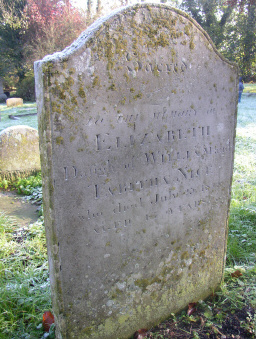 SACRED
TO THE MEMORY OF
ELIZABETH
DAUGHTER OF WILLIAM AND
TABITHA NICE
WHO DIED JULY 25 1852
AGED 47 YEARS Footstone has:E.N
1852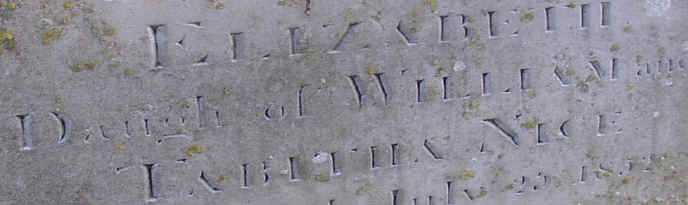 